Государственные и ведомственные награды:Международный уровеньМеждународный уровень (дистанционное участие)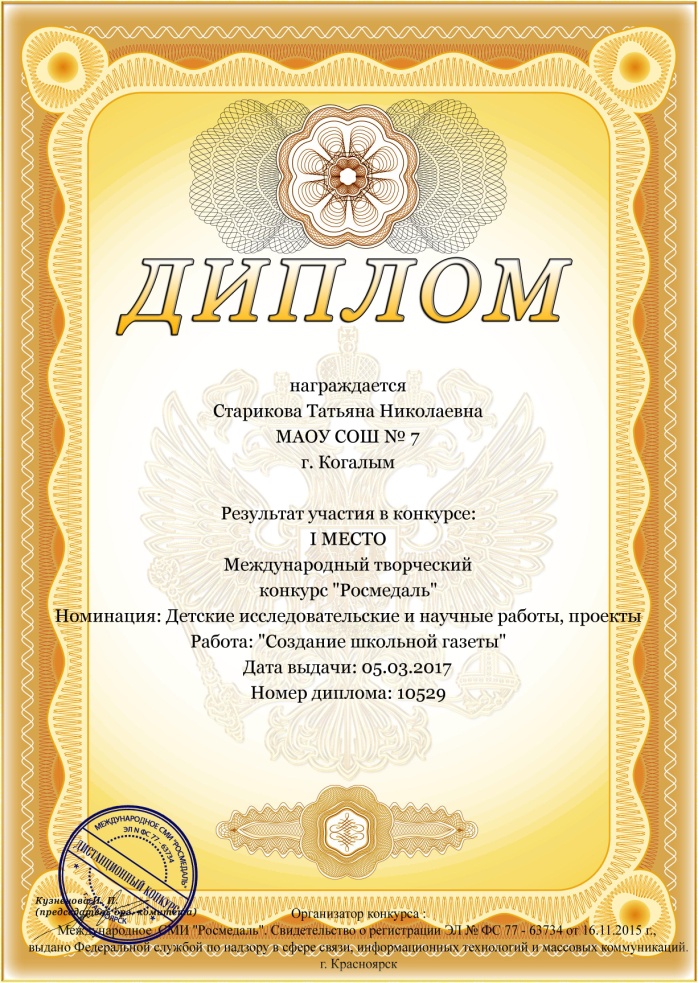 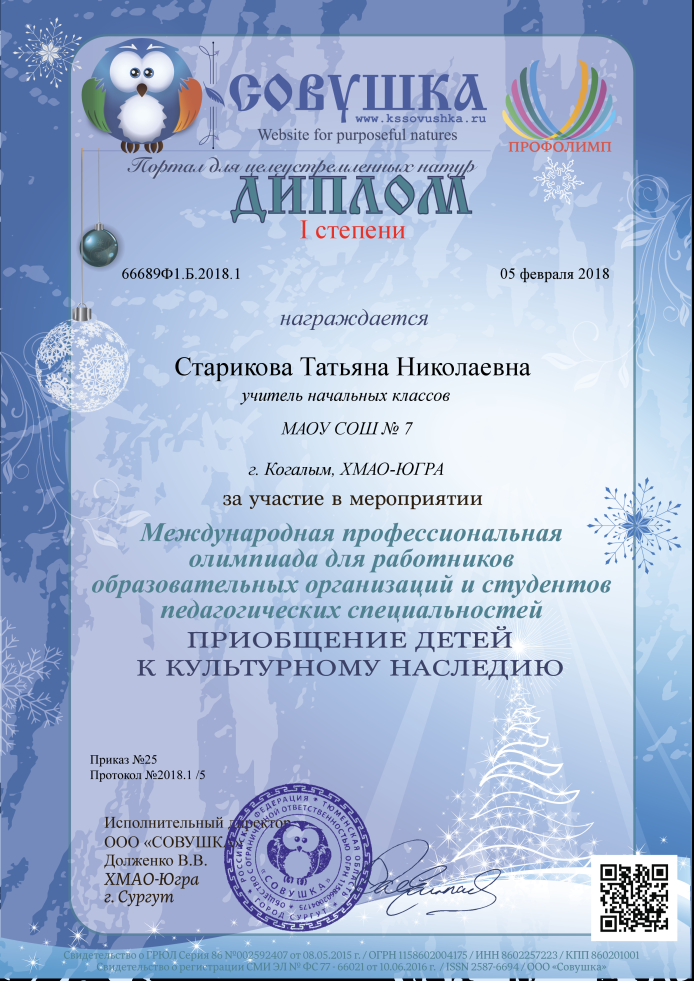 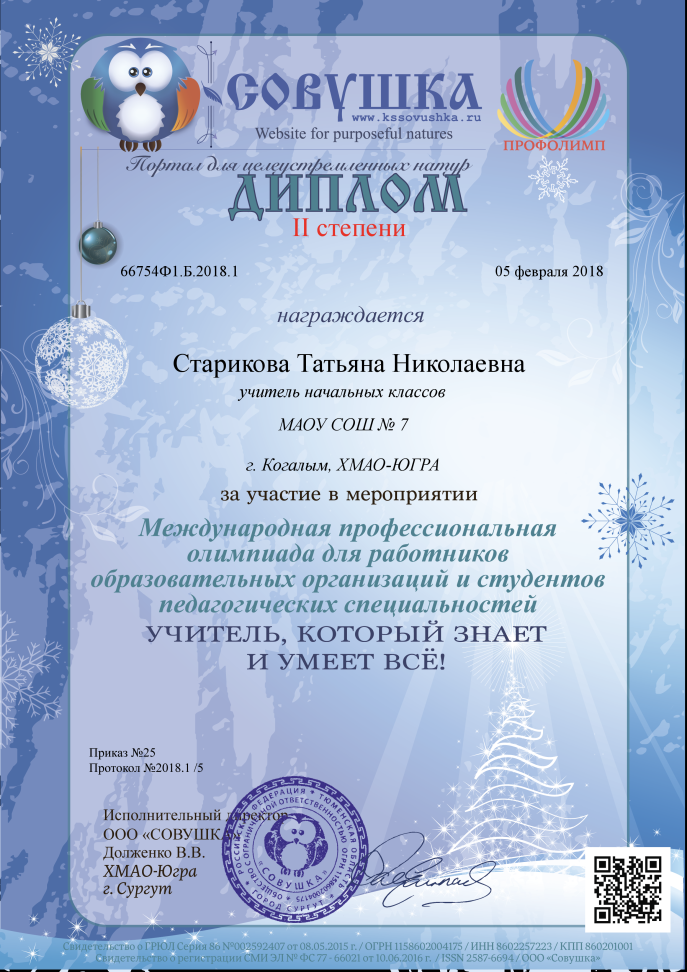 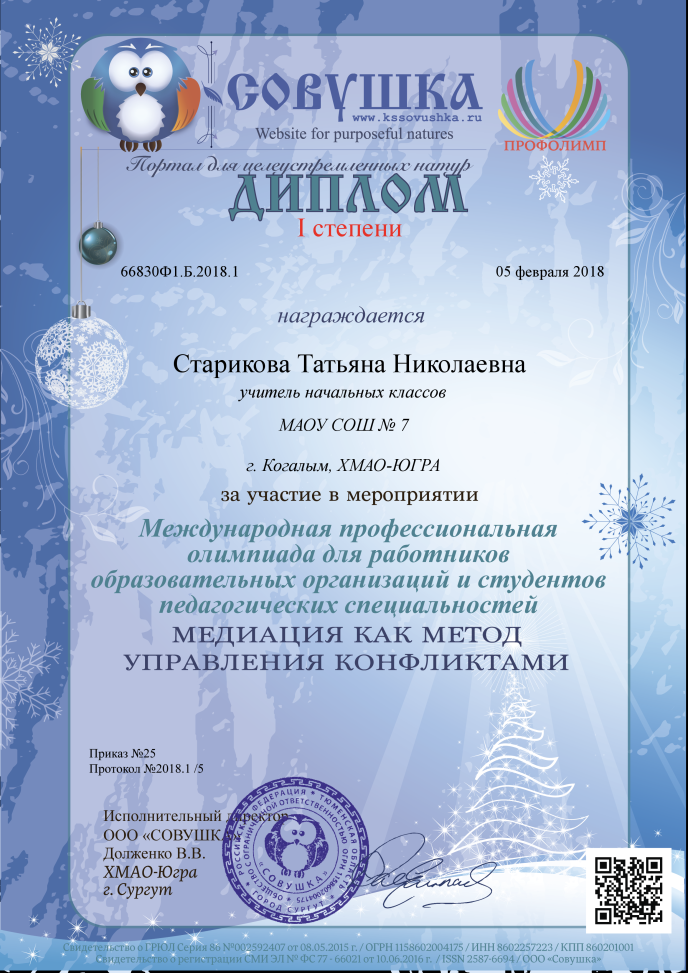 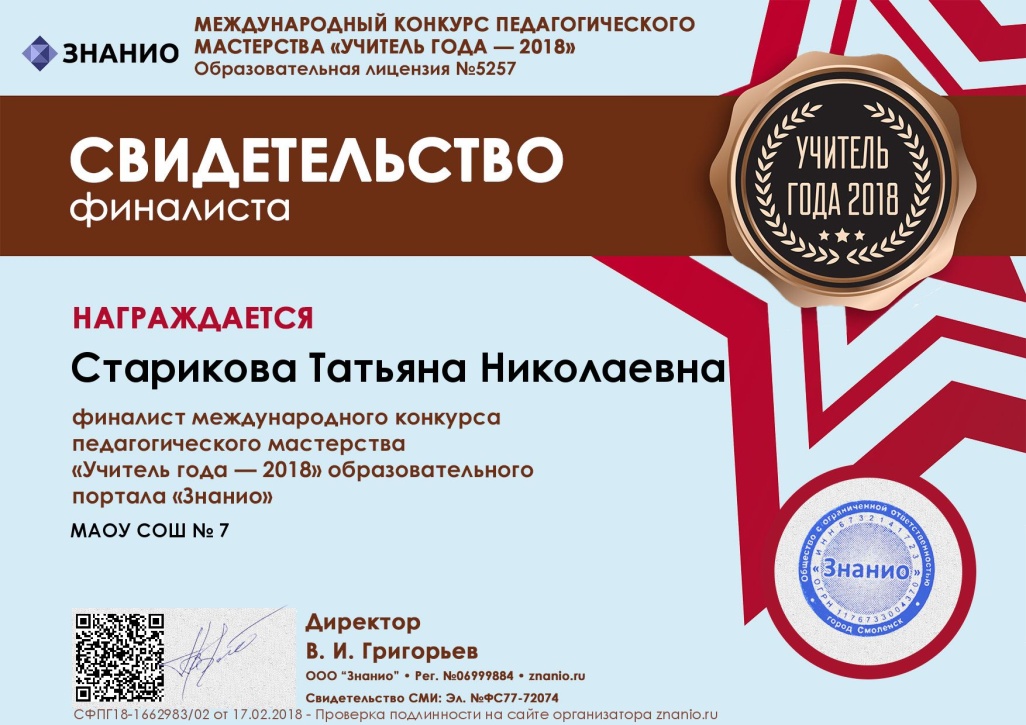 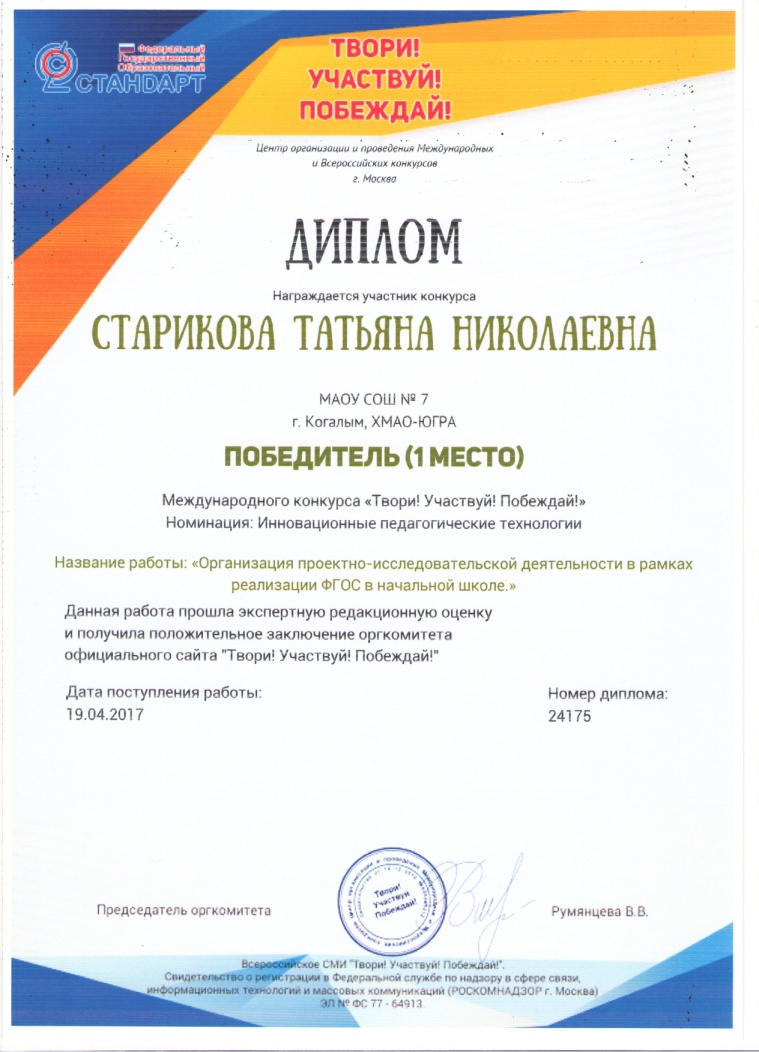 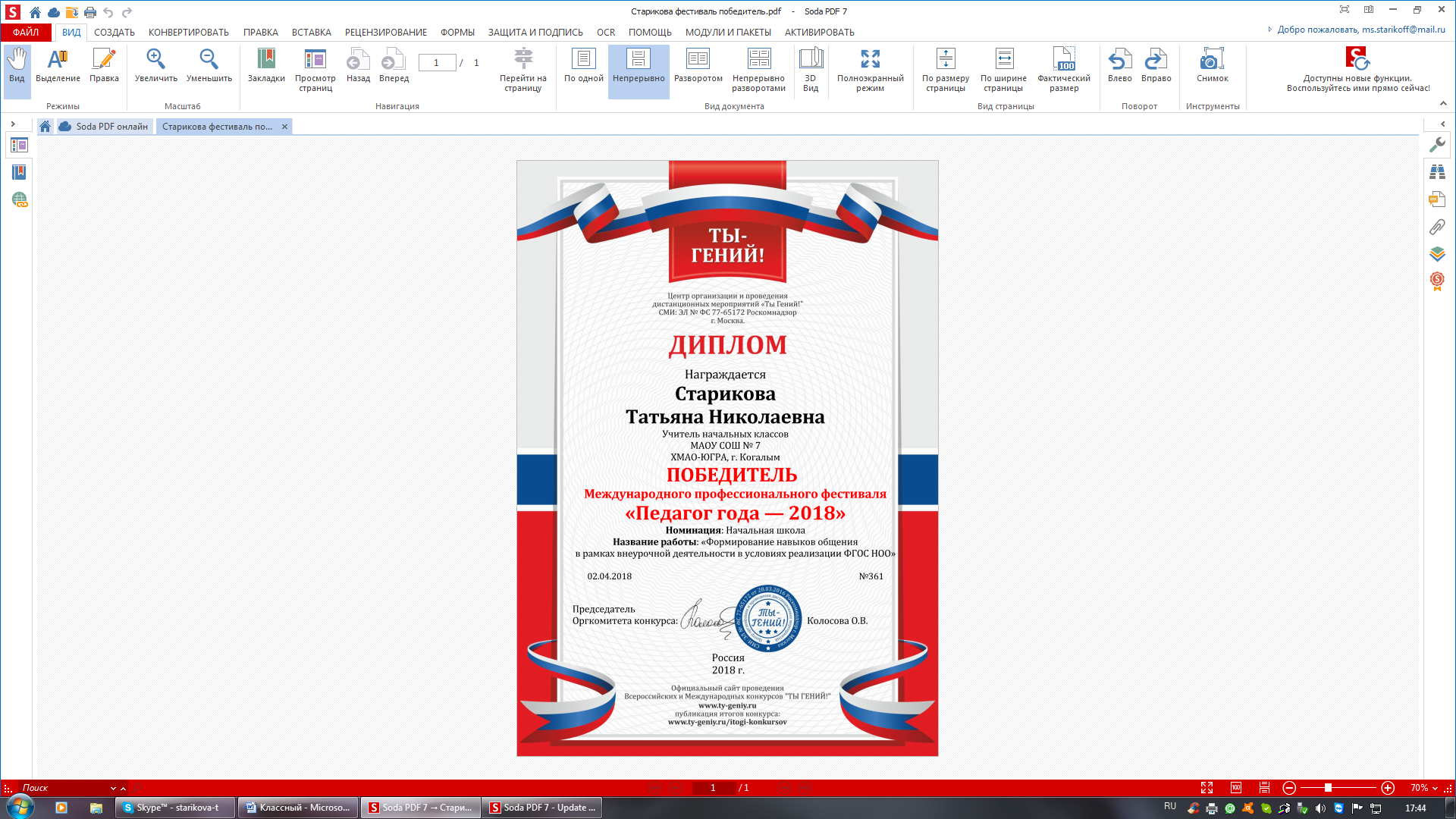 Международный уровеньМеждународный уровеньМеждународный уровень2014-2016 уч.г.I Международный конкурс «Ты – гений!» номинация «Творческие работы и учебно-методические разработки педагогов»1 место2014-2016 уч.г.II Международный конкурс «Ты – гений!» номинация «Творческие работы и учебно-методические разработки педагогов»1 место2014-2016 уч.г.II Международный конкурс «Ты – гений!» номинация «Творческие работы и учебно-методические разработки педагогов»3 место2014-2016 уч.г.Международный конкурс «Творческие разработки педагога 2015»1 место2014-2016 уч.г.Международный конкурс «Твори! Участвуй! Побеждай!» номинация «Лучший сайт (блог) педагога»1 место2017-2019Международная профессиональная олимпиада для работников образовательных организаций «Приобщение детей к культурному наследию»Участник2017-2019Международная профессиональная олимпиада для работников образовательных организаций «Медиация как метод управления конфликтами»Участник2017-2019Международная профессиональная олимпиада для работников образовательных организаций «Учитель, который знает и умеет всё!»Участник2017-2019Международный конкурс педагогического мастерства «Учитель года-2018»Финалист2017-2019Международный конкурс «Твори! Участвуй! Побеждай!» номинация: «Инновационные педагогические технологии»1 место2017-2019Международный профессиональный фестиваль «Педагог года – 2018»Победитель2017-2019Международный творческий конкурс «Росмедаль»1 место